Методическое объединение учителей химии Ключевского районаОбразовательный школьный округ №1Муниципальное бюджетное общеобразовательное учреждение«Ключевская средняя общеобразовательная школа №1»        ПРИНЯТО                                                                                                      УТВЕРЖДАЮ                                                                                                                       
 На заседании РМО учителей  химии                                  Председатель совета директоров ОШО №1Руководитель _________ И.П.Видершпан                          ______________________ Н.Г. Жихарева                                                                                                                                                                                                                                                 Протокол № ___.  «___»______________ 2016 г.                 Приказ № ___    «___»_________ 2016 г        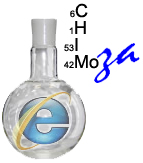 ПоложениеО проведении I районного конкурса методических материалов и творческих работ учащихся «Химоза– 2016»1. Общие положения1.1. «Химоза– 2016» - конкурс «Проекты.Химии»1.2. Конкурс «Химоза– 2016» (далее по тексту – «конкур»)  сорганизуется в рамках реализации мероприятий по развитию единой образовательной среды Ключевского района, согласно Плану работы РМО учителей химии на 2015 – 2016 учебный год.1.3 Настоящее Положение определяет порядок организации и проведения муниципального конкурса, направленного на выявление, развитие и поддержку учащихся, проявляющих склонности и способности к химии и ее изучению, активизацию внеклассной и внешкольной работы по химии в районе, распространение передового педагогического опыта.1.4. Конкурс является ежегодным.1.5. Тема конкурса – Химики в лицах: великие химики, их открытия.2. Учредитель и организаторы2.1. Учредитель – методическое объединение учителей химии Ключевского района, Совет директоров Образовательного школьного округа №1.2.2. Организаторы: РМО учителей химии, Методический совет МБОУ «Ключевская средняя общеобразовательная школа №1»3. Оргкомитет и жюриСостав оргкомитета и жюри конкурса утверждаются приказом директора МБОУ «Ключевская СОШ №1».3.1 Оргкомитет: - разъясняет задачи и порядок проведения Конкурса; - формирует состав жюри; - устанавливает критерии оценивания конкурсных заданий; - определяет образовательные учреждения для проведения конкурсных мероприятий; - ведет документацию Конкурса; - информирует средства массовой информации о проведении Конкурса; - решает иные вопросы, связанные с организацией и проведением Конкурса.. Решение оргкомитета Конкурса считается принятым, если за него проголосовало более половины списочного состава. Решения оргкомитета оформляются протоколом, который подписывается председателем, а в его отсутствие – заместителем председателя и секретарем. 3.2.Жюри оценивает выполнение конкурсных мероприятий в баллах в соответствии с критериями, утвержденными оргкомитетом Конкурса4. Цели и задачи4.1. Цели конкурса: Выявление, поддержка и поощрение творчески работающих педагогов; превращение методической системы учителя в способы познавательной деятельности учащихся; развитие личности ребенка средствами химии. выявление и поощрение наиболее одарённых, талантливых обучающихся. Задачи: Создать благоприятные условия педагогам для распространения опыта, выявления и развития их творческого потенциала; способствовать раскрытию явлений окружающей природы, Научить учащихся представлять полученную информацию в разных формах; создать для каждого ученика возможность реализовать свою потребность в познании и творческой деятельности. 5. Участники5.1. К участию в конкурсе допускаются педагоги муниципальных общеобразовательных учреждений Ключевского района и учащиеся 8– 11-х классов.6. Номинации, по которым подаются конкурсные материалыНоминации для учащихся:6.1. Химический кроссвордПодноминации:- учащиеся 8-9-х классов;- учащиеся 10-11-х классов.6.2. Химический ребусПодноминации:- учащиеся 8-9-х классов;- учащиеся 10-11-х классов.6.3. Презентация – исследовательская работа.Подноминации:- учащиеся 7-9-х классов;- учащиеся 10-11-х классов.6.4. Поисково-исследовательская работа.Подноминации:- учащиеся 8-9-х классов;- учащиеся 10-11-х классов.Номинации для учителей:6.5. Сценарий урока;6.6. Сценарий классного часа.7. Предоставляемые на конкурс материалы.7.1. По номинациям 6.1 – 6.2.:- заявка (Приложение 1)- авторские работы предоставляются на листах бумаги формата А4.7.2. По номинации 6.3.:- заявка (Приложение 1)- презентация на CD.7.3. По номинациям 6.4 – 6.6.:- заявка (Приложение 2);- сценарий урока (классного часа).На конкурс материалы данных номинаций предоставляются в электронном виде по адресу Ирина Видершпан    irina-viderspan@mail.ru    или на электронных носителях в методический кабинет МБОУ «КСОШ №1» (CD / DVD-диск).8. Технические условия предоставления конкурсных материалов:8.1. Конкурсные материалы по номинациям 6.1.- 6.2. должны быть представлены на бумажных носителях формата А 4. Ребусы и кроссворды могут быть напечатаны на принтере или аккуратно выполнены от руки. Образец оформления материалов (см. Приложение 3, 4).8.2. Конкурсные материалы по номинации 6.3. предоставляются в электронном виде на CD.8.3. Конкурсные материалы по номинациям 6.4. – 6.6. предоставляется в электронном виде на CD, они должны быть записаны в одну папку:Папка должна иметь название «Фамилия_Инициалы_краткое название номинации» (например, Иванов А.И_учитель_урок). В папке, кроме конкурсных материалов, должен быть записан файл заявки (см. Приложение 2) (файл MS Word, название файла заявки повторяет название папки).9. АпелляцияПрисланные на фестиваль-конкурс материалы не рецензируются и не возвращаются. Апелляция не предусмотрена.10. Авторские права10.1. Представление материалов на конкурс означает согласие их автора на предоставление организатору конкурса – методическому совету МБОУ «Ключевская СОШ №1» неисключительных прав на использование материалов, предоставленных им на конкурс, а именно:          * воспроизводить конкурсные материалы (право на воспроизведение) путем издания в электронном и печатном виде каждого конкурсного материала (всех конкурсных материалов); методический совет оставляет за собой право вносить изменения редакторского характера в предоставленные на конкурс материалы для их размещения в Интернете;          * распространять экземпляры конкурсных материалов любым способом: продавать, размещать на сайте, издавать в виде печатной продукции, использовать в учебных целях, дарить, использовать в качестве выставочных материалов (право на распространение).10.2. Владелец авторских прав гарантирует, что настоящие условия не нарушают ничьих авторских прав, а также права, перечисленные в пункте 11.1 настоящего положения, не переданы третьим лицам как исключительные.10.3. Имущественные права на использование конкурсных материалов, указанные в пункте 11.1 настоящего положения, передаются Владельцем авторских прав Методическому совету МБОУ «КСОШ №1» для использования на территории всего мира.10.4. Имущественные права на использование конкурсных материалов, указанные в пункте 11.1 настоящего положения, передаются Владельцем авторских прав Методическому совету МБОУ «КСОШ №1» бессрочно.10.5. На основании настоящего положения Методический совет МБОУ «КСОШ №1» осуществляет использование конкурсных материалов наравне с Владельцем авторских прав и другими лицами, получившими разрешение на использование произведений таким же способом от Владельца авторских прав.10.6. В связи с заключением настоящего договора Владелец авторских прав сохраняет за собой право использовать самостоятельно или предоставлять третьим лицам права на использование конкурсных материалов, переданных Методическому совету МБОУ «КСОШ №1».10.7. В создаваемых в рамках конкурса медиа- ресурсах могут быть использованы материалы как созданные самостоятельно, так и заимствованные. При использовании заимствованных материалов и фотографий конкурсанты должны получить разрешение на их использование, на которые распространяется Закон "О защите авторских и смежных прав" и отразить это в явном виде в своей работе. Организаторы конкурса не несут ответственности в случае возникновения проблемных ситуаций, связанных с нарушением авторских прав, а работы, оказавшиеся в такой ситуации, с конкурса снимаются.11. Этапы проведения и процедура подачи документов11.1. Конкурс проводится в два этапа:1 этап – прием заявок и конкурсных материалов (01.05 – 10.10.2016 г.):Конкурсные материалы и заявку участники номинаций 6.1 – 6.3 предоставляют на бумажных носителях в методический кабинет МБОУ «Ключевская СОШ №1», по номинациям 6.4 и 6.5. - в электронном виде по адресу  Ирина Видершпан              irina-viderspan@mail.ru или на электронных носителях (CD / DVD-диск) в методический кабинет МБОУ «КСОШ №1».2 этап – заочный тур: экспертиза жюри конкурсных материалов, рейтингование, определение победителей, набравших максимальное количество баллов (02.10– 10.11.2016 г.). Итоги конкурса 11 ноября 2016 г12. Критерии и процедура оценки.Каждую работу оценивают два эксперта.12.1. Оценивание кроссворда:     Шкала оценок:12.2. Оценивание ребуса:  12.3. Оценивание презентаций учащихся. 12.4. Оценивание исследований учащихся.Исследование может быть оформлено в виде презентации PoverPoint или текстового документа Microsoft Word.12.5. По номинациям 6.4. – 6.6. победители будут определяться по рейтингу в соответствии с квотой, установленной оргкомитетом для каждой группы. По данным номинациям применяются следующие критерии:13. Награждение13.1. Сертификат участия получают конкурсанты, не ставшие победителями и призерами и набравшие по номинациям 6.1. – 6.3. -  12 и более баллов, по номинации 6.4. – 6.6 . - 90 и более баллов.13.2. В каждой номинации определяются победители и призеры согласно квоте, установленной жюри конкурса.13.3. Победители, призёры и участники конкурса самостоятельно скачивают соответствующие дипломы и сертификаты в электронном виде, размещенные на странице конкурса в сети ИНТЕРНЕТ.14. Информационная поддержка конкурса: Ирина Видершпан irina-viderspan@mail.ru15. Страница конкурса: http://klyuchi-ksh1.ucoz.ru/ или http://nsportal.ru/irina-petrovna-vidershpan                                                                                                                 Приложение 1                                                            Заявка                                     на участие в конкурсе «Химоза– 2016»Номинация_________________________________________________________________Тема работы, название работы____________________________________________________________________________________________________________________________Автор______________________________________________________________________                                                             (полностью Ф.И.О.)ученик(-ца)_______класса    МБОУ________________________________________________________________________________________________________________________                                                      ( полное наименование школы)Учитель_______________________________________________________________________________________________________________________________________________                                                    (полностью Ф.И.О, преподаваемый предмет.)Адрес электронной почты_____________________________________________________                                                                                                                           Приложение 2                                                                Заявка                                    на участие в конкурсе «Химоза– 2016»Номинация_________________________________________________________________Тема занятия___________________________________________________________________________________________________________________________________________Для учащихся________классаАвтор______________________________________________________________________                                                            (полностью Ф.И.О.)учитель_______________________________________________________________________________________________________________________________________________                                           ( преподаваемый предмет полное наименование школы)Адрес электронной почты____________________________________________________                                                                                                                           Приложение 3*Образец оформления кроссворда, ребусаКроссворд выполняется на двух листах:1-й лист – название кроссворда, данные автора, сетка кроссворда, вопросы - задания слов по горизонтали и вертикали.2-й лист – ответы: пронумерованные слова по горизонтали и вертикали; использованные источники, графические объекты и т.д.1-й лист                               Кроссворд «……»                                                          Работу выполнил: Иванов Иван,                                                          учащийся 8-А класса МБОУ «Ключевская СОШ №1»По горизонтали:1- …; 2 - … и т.д.По вертикали: 1- …; 2 - … и т.д.2-й листОтветы:По горизонтали:1- …; 2 - … и т.д.По вертикали: 1- …; 2 - … и т.д.Использованные источники:*В образце приведен примерный вид кроссворда. Автор свободен в формах цветового, графического оформления поля кроссворда. Соблюдение авторских прав обязательно!                                                                                                                                        Приложение 4Образец оформления ребусаРебус выполняется на двух листах:1-й лист – тема, по которой выполнен ребус, данные автора, сам ребус.2-й лист – ответ – зашифрованное слово или фраза, использованные источники, графические объекты и т.д.1-й лист                                                  Ребус по теме «Химические элементы»                                                                            Работу выполнил: Иванов Иван,                                                                            учащийся 8-А класса МБОУ «Ключевская СОШ №1»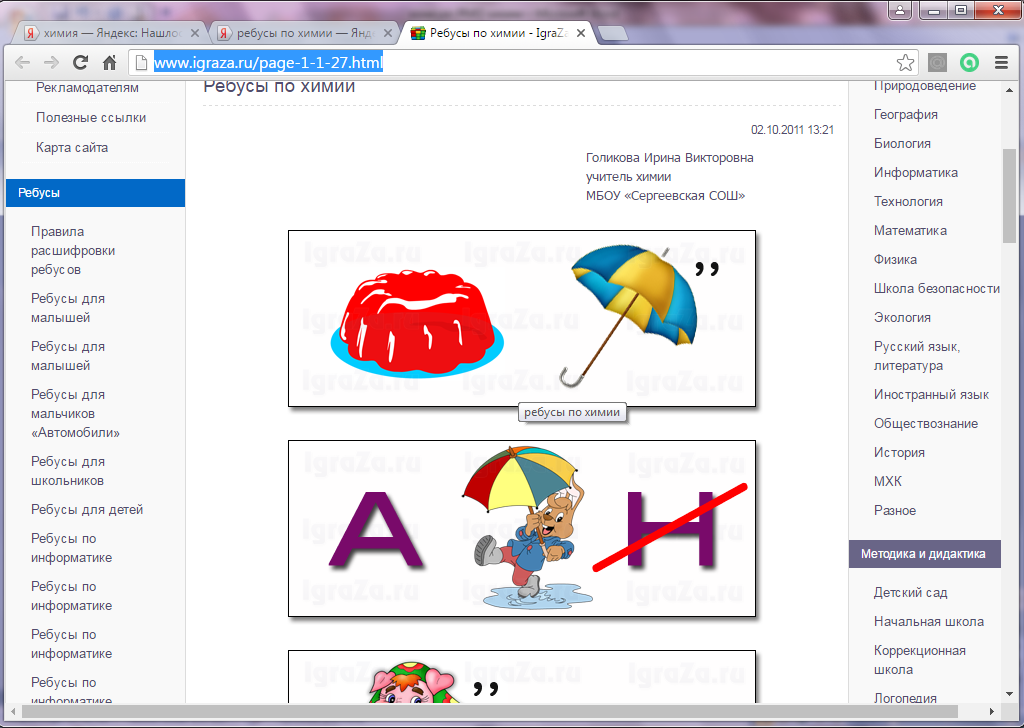 2-й листОтвет: зашифрованное слово или фраза.*Образец ребуса взят: http://www.igraza.ru/page-1-1-27.htmlНа конкурс принимаются только авторские ребусы!2 балла Проявляется в полной мере1 баллПроявляется частично0 балловотсутствуетКритерии оценки0121актуальность, соответствие направленности конкурса2полнота охвата выбранной темы3наличие вопросов повышенной трудности, требующих межтемного и межпредметного обобщения4оригинальность составления вопросов, используемых для раскрытия темы5интерес к содержанию кроссворда6возможность практического применения7информационная насыщенность8научность, отсутствие ошибок по предмету9эстетичность оформления, соответствие цветового решения10использование графики, ее уместность и соответствие содержанию работыИТОГО2 балла Проявляется в полной мере1 баллПроявляется частично0 балловотсутствуетКритерии оценки0121актуальность, соответствие направленности конкурса2оригинальность методов и приёмов, используемых для шифрования слов3наличие вопросов повышенной трудности, требующих межтемного и межпредметного обобщения разнообразие приёмов шифрования, использованных при составлении ребуса4использование графики, ее уместность и соответствие содержанию работы5рациональность использования графических объектов6возможность практического применения7интерес к содержанию зашифрованной информации8грамотность, отсутствие ошибок9эстетичность оформления, соответствие цветового решения10соблюдение авторских правИТОГО2 балла Проявляется в полной мере1 баллПроявляется частично0 балловотсутствуетКритерии оценки0121актуальность, соответствие направленности конкурса2оригинальность использованного шаблона для создания презентации3разнообразие материалов, использованных для создания презентации: музыка, рисунки, видеофрагменты и т.д.4уместность и соответствие содержанию работы использованных материалов5рациональность использования возможностей программной среды: анимация, смена слайдов и т.д.6возможность практического применения7интерес к содержанию презентации8грамотность, отсутствие ошибок9эстетичность оформления: соответствие цветового решения, шрифт, контрастность и т.д.10соблюдение авторских правИТОГО2 балла Проявляется в полной мере1 баллПроявляется частично0 балловотсутствуетКритерии оценки0121актуальность, соответствие направленности конкурса2оригинальность использованного шаблона для создания презентации3разнообразие материалов, использованных для создания презентации: музыка, рисунки, видеофрагменты и т.д.4уместность и соответствие содержанию работы использованных материалов5рациональность использования возможностей программной среды: анимация, смена слайдов и т.д.6возможность практического применения7интерес к содержанию презентации (документа)8грамотность, отсутствие ошибок9эстетичность оформления: соответствие цветового решения, шрифт, контрастность и т.д.10соблюдение авторских правИТОГОПараметры Критерий оценивания Способ оцениванияПараметры Критерий оценивания Способ оцениванияПараметры Критерий оценивания Способ оцениванияСценарий урока, классного часа1.актуальность темы; 2.полнота раскрытия темы; 3.грамотность; 4.смысловое содержание; 5.соответствие заявленной темы содержанию урока;6.соответствие методическим требованиям (цели, ссылки на ресурсы, соответствие содержания и литературы); 7.практическая направленность;8.соответствие содержания заявленной форме; 9.адекватность использования технических средств педагогическим задачам; 10. последовательность и логичность; 11. творчество и индивидуальность учителя.Оценка в баллах: 0-10 б. (оценивается каждый пункт): - присутствует большинство критериев – 8-10 б; - критерии присутствуют частично – 4-7 б; - большинство критериев отсутствует – 1-3Презентация и иные, применяемые собственные ЦОРы1) объем (оптимальное количество); 2) дизайн (читаемость, наличие и соответствие графики и анимации, звуковое оформление, структурирование информации, соответствие заявленным требованиям); 3) оригинальность оформления; 4) эстетика; 5) использование возможности программной среды, в которой выполнен урок; 6) соответствие стандартам оформления. 